Note : this check list, once filled in by the RMS should be sent before the start of the validation phase, i.e. at day -14 if the dossier was received in advance in the RMS. Otherwise the RMS should send it between day -14 and day -10 at the latest. In any case, the CMS should be informed about the expected date at which they should be in receipt of the check list.PHYSICAL CHECKREGULATORY CHECK* If the reference product is a centrally authorised VMP, then the name of the generic product should be the same within all CMS.** The 8 year rule for submitting generic applications will not come into effect until 2013 (applies to products for which an application has been submitted on 30 October 2005 or later).*** The legal basis of the reference product cannot be a generic, but can be WEU, fixed combination or informed consent.MRL Status for pharmacologically active substance(s) :If no MRL has been set:Valid application for MRL made to EMA		 Yes   Date ….		 No6 month elapsed between valid application for MRL an application for MA 	 Yes		 NoComments:Part I - Summary of the dossier* NA : not applicable.PART IB - SPC, Labelling and package leafletIs Part IB valid: 		Yes		No	Comments:      PART IC – Detailed and critical summariesIs Part IC valid : 	Yes		No	Comments:Part II – Quality PartIs Part II valid ? 	Yes		No	Comments:Part III - Safety and residues testsIs Part III valid ?	Yes		No	Comments : Part IV - Pre-clinical and clinical trialIs Part IV valid? 	Yes		No	Comments :Information for CMS (optional) Comparisons table of SPCs provided ?   Yes		No	Part II - III - IV : information on the dossier (for instance for abridged application : new/own studies/data as in vivo bioequivalence, phase II ERA…)RMS CONCLUSIONS1. STATUS OF THE APPLICATION in RMS The application is considered valid. The application is considered valid and the procedure can start, but the issues in section 3 below need to be addressed before day 30/50 (MRP/DCP). The application is considered invalid and the procedure cannot start before the issue in section 2 below have been addressed.2. Validation issue(s) preventing the procedure from starting. . 3. Validation issue(s) not preventing the procedure from starting but which have to be addressed by day 30/50 of the MR/DC procedure. . 4. Additional information for the applicantPlease note that once the application has been validated, a consolidated amended dossier taking into account all of the amendments during validation should be submitted. A signed statement should be provided that the only changes to the dossiers are as a result of validation issues and that the dossiers in the CMS are identical.PHYSICAL CHECKCMS CONCLUSIONS1. STATUS OF THE APPLICATION in CMS The application is considered valid. The application is considered valid and the procedure can start, but the issues in section 3 below need to be addressed before day 30/50 (MRP/DCP). The application is considered invalid and the procedure cannot start before the issue in section 2 below have been addressed.2. Validation issue(s) preventing the procedure from starting. . 3. The RMS is asked to provide MIRP according to the CMDv guidance CMDv/GUI/006 YES		NO4. Validation issue(s) not preventing the procedure from starting but which have to be addressed by day 30/50 of the MR/DC procedure. . 5. Additional information for the applicant..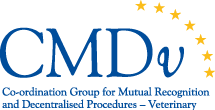 CMDv validation check list for veterinary medicinal products in MRP/DCPReference Member State(RMS)IDENTIFICATION OF THE PRODUCTIDENTIFICATION OF THE PRODUCTProcedure numberProduct (invented) nameApplicant (name)FEES Proof that fees have been paid or will be invoiced Electronic submission :CESPCD/DVDCD/DVDCD/DVDEudralinkEudralinkCESP Number : CESP Number : CESP Number : Eudralink – date of submission :Eudralink – date of submission :Eudralink – date of submission :Technical validationTechnical validationTechnical validationResult provided by applicant ?Technically valid (tool like VNeeS checker)?Result provided by applicant ?Technically valid (tool like VNeeS checker)?Result provided by applicant ?Technically valid (tool like VNeeS checker)?YesYesYesYesNoNoNoNoNoNoPaper copy submissionPaper copy submissionPaper copy submissionPaper copy submissionPaper copy submissionPaper copy submissionPaper copy submissionPaper copy submissionPaper copy submissionPaper copy submissionAre all the volumes present and their contents presented in an acceptable format ?Are all the volumes present and their contents presented in an acceptable format ?Are all the volumes present and their contents presented in an acceptable format ?YesYesNoNoNoSample(s) provided (if requested)YesNoACTIVE SUBSTANCE in case ASMF is usedACTIVE SUBSTANCE in case ASMF is usedACTIVE SUBSTANCE in case ASMF is usedACTIVE SUBSTANCE in case ASMF is usedACTIVE SUBSTANCE in case ASMF is usedACTIVE SUBSTANCE in case ASMF is usedASMF received :YesNo Original letter of accessASMF received :YesNo Current edition Critical SummaryLEGAL BASIS OF THE APPLICATIONThis application is submitted in accordance with the following Article in Directive 2001/82/EC :  Article 12(3)- application, (i.e. dossier with administrative, quality, safety and efficacy data) New active substance Known active substanceComments :  Article 13(1) - Generic application*Reference Product (RP) :■ Evidence of licence for 8/10 years**?                                     Yes		No	■ Legal basis of the reference product : complete dossier*** ?   Yes		No	Comments:  Article 13 (3) - so called “hybrid application”Reference Product (RP): 	■ Evidence of licence for 8/10 years*?                                     Yes		No	■ Legal basis of the reference product : complete dossier** ?   Yes		No	 Difference(s) compared to the reference veterinary medicinal product :	changes in the active substance(s)	changes in therapeutic indications 	change in pharmaceutical form	change in strength (quantitative change to the active substance(s))	change in route of administration	 bioequivalence cannot be demonstrated through bioavailability studiesComments:  Article 13(4) - Similar biological applicationReference Product (RP) : 	■ Evidence of licence for 8/10 years*?                                     Yes		No	■ Legal basis of the reference product : complete dossier ?   Yes		No	Comments:  Article 13a – Well established veterinary useComments:  Article 13b - Fixed combination:Comments:   Article 13c - Informed consent application* Letter of consent from the marketing authorisation holder of the authorised product.Comments:* The legal basis of the reference product should be a complete dossier, cannot be a generic. EXTENSION : Application for a change to the existing marketing authorisation leading to an extension as referred to in annex II of Commission Regulation (EC) No 1234/2008 concerning the examination of variations to the terms of marketing authorisations for medicinal products for human use and veterinary medicinal products, or any national legislation , where applicable ? Extension of the same product/MA		 New product / MANature of extension: Qualitative change in declared active substance not defined as a new active substance :Replacement by a different salt/ester, complex/derivative (same therapeutic moiety);Replacement by a different isomer, mixture of isomers, of a mixture by an isolated isomer;Replacement of a biological substance or product of biotechnology;Modification of the vector used to produce the antigen or the source material, including a master cell bank from a different source, when the clinical/safety characteristics are not significantly different;Change to the extraction solvent or the ratio of herbal drug to herbal drug preparation. Change of bioavailability Change of  pharmacokinetics  Change or addition of a new strength /potency Change or addition of a new pharmaceutical form Change or addition of a new route of administration  Change or addition of a food-producing target animal species Comments:PART IA – Administrative informationAnnexed documents ( where appropriate)PART IA – Administrative informationAnnexed documents ( where appropriate)RMS commentsRMS commentsRMS commentsValidInvalidN.A.5.1Proof of payment5.2Informed consent letter of MAH of authorised VMP.5.3Proof of establishment of the applicant in the EEA.5.4Letter of authorisation for communication on behalf of the applicant/MAH5.5Empty5.6Manufacturing Authorisation required under Article 44 of Directive 2001/82/EC (or equivalent, outside of the EEA where MRA or other European Union arrangements apply). A reference to EudraGMP will suffice when available.5.7Empty5.8Flow-chart indicating all sites involved in the manufacturing process of the veterinary medicinal product or active substance 5.9Statement (or GMP Certificate issued by an EEA inspectorate, when available) from the competent authority which carried out the inspection of the manufacturing site(s) (not older than 3 years). References to EudraGMP will suffice when available.5.10Letter(s) of access to Active Substance Master File(s) (Drug Master File(s)) or copy of Ph. Eur. Certificate(s) of suitability5.11Copy of written confirmation from the manufacturer of the active substance to inform the applicant in case of modification of the manufacturing process or specifications according to Annex I of Directive 2001/82/EC.5.12Ph. Eur. Certificate(s) of suitability for TSE5.13Written consent(s) of the competent authorities regarding GMO release in the environment.5.14Scientific Advice given by CVMP or Member State5.15Copy of Marketing Authorization(s) required under Article 12(3) n of Directive 2001/82/EC in the EEA and the equivalent in third countries on request.5.16Letter from Commission services regarding multiple applications.5.17List of Mock-ups or Samples/specimens sent with the application, as appropriate (see EMA/CMDv website)5.18List of proposed (invented) names and marketing authorisation holders in the concerned member states5.19For each active substance, attach a declaration(s) from the Qualified Person of the manufacturing authorisation holder in Section 2.5.1 and from the Qualified Person of each of the manufacturing authorisation holders (i.e. located in EEA) listed in Section 2.5.2 where the active substance is used as a starting material that the active substance is manufactured in compliance with the detailed guidelines on good manufacturing practice for starting materials.  Alternatively, such declaration may be signed by one Qualified Person on behalf of all QPs involved (provided this is clearly indicated).QP template provided ?5.20Detailed description of the Pharmacovigilance system and, where appropriate, the risk management system that the Applicant will put in place.5.21Copy of the ‘Qualification of SME Status’.5.22Evidence and justification to support the claim of new active substance status in the Union for applications based on Article 12(3) of Directive 2001/82/EC.5.23Copy of EMA certificate for a Vaccine Antigen Master File.Is Part IA valid :  	Yes		No	Have all the appropriate documents been annexed?       Yes		No	Comments:  Present ?RMS CommentsProposed SPC in EnglishProposed labelling in EnglishProposed Package Leaflet in EnglishEditable files of proposed SPC, labels and product literature provided (Word format) in English versionPresent ?RMS Comments1. Quality Signature + dateExpert’s CV Critical and summary table2. Safety Signature + dateExpert’s CV Critical and summary tableEnvironmental risk assessment (ERA)Signature + dateExpert’s CV Critical and summary table 3. Residues - if applicableSignature + dateExpert’s CV Critical and summary table4. EfficacySignature + dateExpert’s CV Critical and summary tableAre all the volumes present and their contents presented in an acceptable format ?YesNoAre all the volumes present and their contents presented in an acceptable format ?YesNoPresent ?Pharmaceutical VMPRMS CommentsPART III A – Safety testsPART III A – Safety testsIII A 6. - Environmental risk assessmentIII B – Residues testsAre all the volumes present and their contents presented in an acceptable format ?YesNoTHIS APPLICATION WAS CHECKED BYTHIS APPLICATION WAS CHECKED BYReference Member StatePerson responsible for validationNameTelephoneE-mailCMDv validation check list forveterinary medicinal productsConcerned Member State(CMS) :IDENTIFICATION OF THE PRODUCTIDENTIFICATION OF THE PRODUCTProduct (invented) nameProcedure numberRoute(s) of administrationNumber of pack typesProposed MAH in CMSFEESFEES Proof that fees have been paid or will be invoiced  Proof that fees have been paid or will be invoiced Electronic submission :CESPCESPCD/DVDCD/DVDCD/DVDEudralinkEudralinkCESP Number : CESP Number : CESP Number : CESP Number : Eudralink – date of submission :Eudralink – date of submission :Eudralink – date of submission :Eudralink – date of submission :Paper copy submissionPaper copy submissionPaper copy submissionPaper copy submissionPaper copy submissionPaper copy submissionPaper copy submissionPaper copy submissionPaper copy submissionPaper copy submissionPaper copy submissionAre all the volumes present and their contents presented in an acceptable format ?Are all the volumes present and their contents presented in an acceptable format ?Are all the volumes present and their contents presented in an acceptable format ?YesYesYesNoNoNoSample(s) provided (if requested)YesNoRMS assessment report submitted(for MRP only)YesNoIf the applicant is using an ASMF, has the RMS included the ASMF assessment report (for MRP only)YesNoACTIVE SUBSTANCE in case ASMF is usedACTIVE SUBSTANCE in case ASMF is usedACTIVE SUBSTANCE in case ASMF is usedACTIVE SUBSTANCE in case ASMF is usedACTIVE SUBSTANCE in case ASMF is usedACTIVE SUBSTANCE in case ASMF is usedASMF  received :YesNo Original letter of accessASMF  received :YesNo Current edition  ABRIDGED APPLICATION■ Legal basis : ■ Name of Reference Product n CMS in the application form : conforms ?     Yes		No	■ Other informations on the Reference Product : MA number :Comments:Other CMS validation points■ Comparisons table of SPCs provided ?                                    Yes		No	  Informed consent application■ Attach letter of consent from the marketing authorisation holder of the authorised product in the CMS	  (Annex 5.2) :  Yes	     No	THIS APPLICATION WAS CHECKED BYTHIS APPLICATION WAS CHECKED BYPerson responsible for validationNameTelephoneE-mail